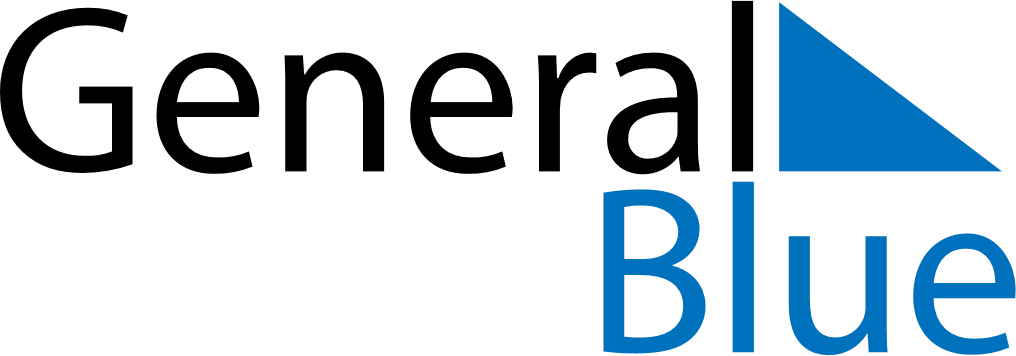 Cameroon 2029 HolidaysCameroon 2029 HolidaysDATENAME OF HOLIDAYJanuary 1, 2029MondayNew Year’s DayFebruary 11, 2029SundayYouth DayFebruary 14, 2029WednesdayEnd of Ramadan (Eid al-Fitr)March 30, 2029FridayGood FridayApril 24, 2029TuesdayFeast of the Sacrifice (Eid al-Adha)May 1, 2029TuesdayLabour DayMay 10, 2029ThursdayAscension DayMay 20, 2029SundayNational DayAugust 15, 2029WednesdayAssumptionDecember 25, 2029TuesdayChristmas Day